Titel van het boek: 										Auteur: 							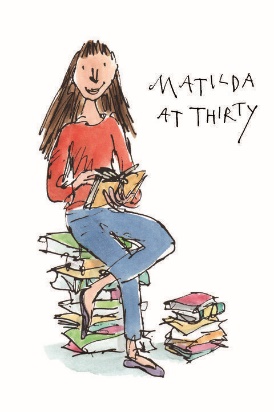 Waarom wil ik dit boek lezen?Titel van het boek: 										Auteur: 							Waarom wil ik dit boek lezen?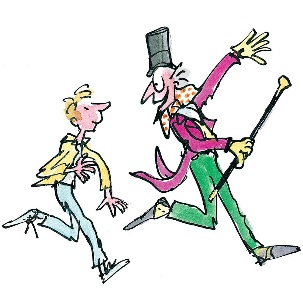 Titel van het boek: 										Auteur: 							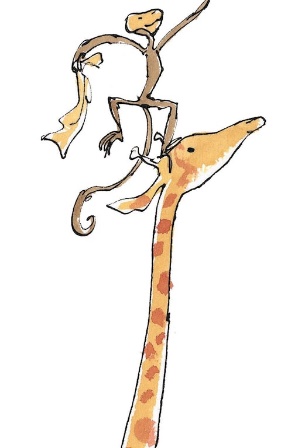 Waarom wil ik dit boek lezen?Titel van het boek: 										Auteur: 							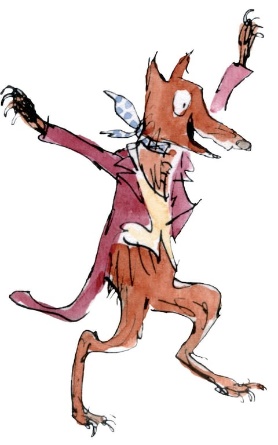 Waarom wil ik dit boek lezen?Titel van het boek: 										Auteur: 							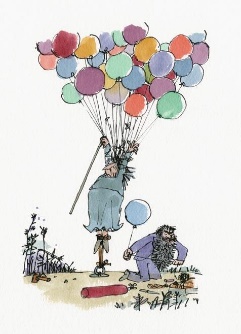 Waarom wil ik dit boek lezen?Je kan een boek kiezen omdat:Het er grappig, spannend, avontuurlijk, speciaal … uitziet.De boekenkaft me aanspreektIk de auteur al ken ik ben dol op zijn/haar verhalenIk mezelf eens wil uitdagen om een nieuw genre te lezenIk graag fantasieverhalen leesIk de illustraties heel erg mooi vind….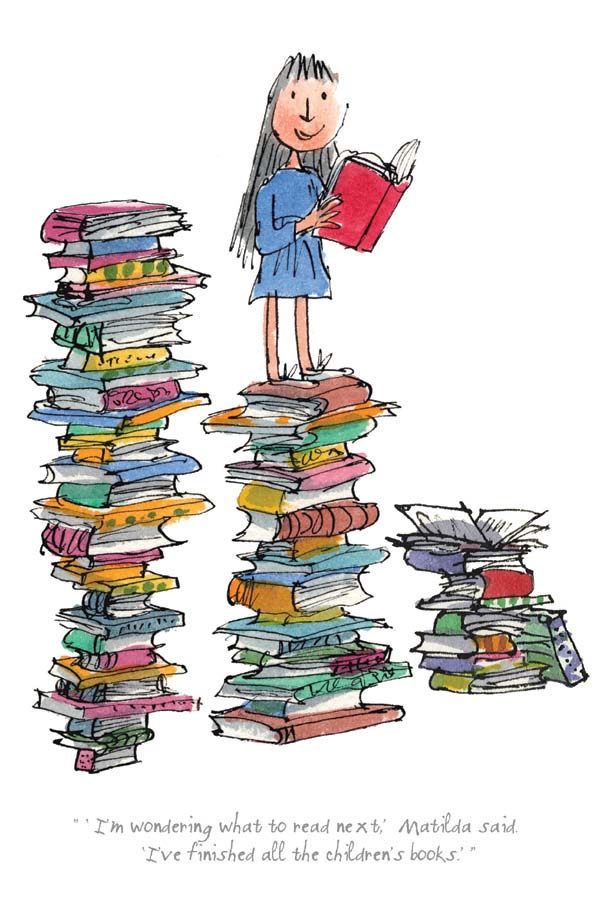 Veel leesplezier!Groetjes van meester Sam Enkele tips: